RECREATIEVE HANDBOOG SCHUTTERS		                   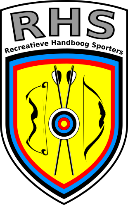 __________________________________________________________________________________________									Heusden-Zolder 07/10/2019 – 20h00Verslag bijeenkomst korte afstandsschutters.Aanwezig: ARA, BSB, DEH, DKP, EHV, HBS, LEL, OSN, OSS, SBH, SCH, SHE, SHT, STS, VBE, VHVVerontschuldigd: DAE, KSM, USKVoorwoord: 	Reden van deze bijeenkomst was louter te wijten aan het feit dat de korte afstandsschutter 			zich door de Handboogliga in de steek gelaten voelde .		Er kwamen meer en meer vragen, verontwaardiging, ja zelfs boosheid bij meerdere clubs en 			schutters van de korte afstand ten over staan van het huidig beleid vanuit HBL, wat de 				recreatieve korte afstand betreft.		Misschien is het wel interessant om een paar van die vragen te formuleren:		1 Waarom nog lidgeld betalen aan HBL als wedstrijden van de korte afstand niet eens 				   weerhouden worden om zich te kunnen selecteren voor het Ligakampioenschap of interland 			   in een vooraf vastgesteld stramien dat niet om de haverklap naar goeddunken van sommige 			   bestuurders van HBL wordt aangepast?		2 Hoe verklaar je het feit dat wedstrijden van een andere discipline (25M 3P) plots als selecties 		   	   worden toegevoegd in de competitie van 25M 1P?		3 Waarvoor dient die 100€ als clubbijdrage?		4 Waarom was het Liga kampioenschap 25M 1P een gesloten wedstrijd en die van de 25M 3P 			   een openwedstrijd? 		5 Hoe is de communicatie van Regio’s, open of gesloten Ligakampioenschappen, samenstelling 		  	   van de ploeg voor de Interland kunnen verlopen zoals hij is verlopen?		6 De interlandwedstrijden dit jaar waren gratis, terwijl vroeger steeds werd beweerd dat de 			   WG korte afstand een “te” grote kost was?		7 Waarom nog aansluiten bij HBL als selectiewedstrijden korte afstand van generlei waarde 		  	    meer zijn, daar men toch maar willekeurig een team kan/mag samenstellen? 		8 Hoe legt men uit dat schutters die zelfs geen een wedstrijd korte afstand, nog in regio’s, nog 			   op de outdoorwedstrijden, ook niet op de 25M 3P zelfs, nu plots in het team staan, daar 			   niets aan hebben bijgedragen en dan nog gratis mogen mee schieten op de interland waar 			   sommige voorheen luid riepen dat de korte afstand 25M1P maar “wandel” wedstrijden zijn?		9 Vele korte afstand schutters hebben bijgedragen, via hun inschrijfgeld van de wedstrijden aan 		   het kunnen betalen van de interland, menig schutter die nu bewust of onbewust hun plaats 			   mochten innemen binnen het team hebben nu gratis mogen schieten, gratis mogen eten 			   zonder ook maar eén euro bij te dragen, hoe kan dat? EN LAST BUT NOT LEAST!		10 Hoe te interpreteren dat leden van de RvB HBL te pas en te onpas zelfs luid roepen dat men 			     beter de korte afstand maar kan afvoeren binnen het sportief beleid van de HBL?		Al deze vragen en meer waren een uiting van de maandenlange frustratie van de 		 		welgemeende korte afstandsschutters die tenslotte toch ook lidgeld hebben betaald!	De vragen waren ook vragen die de initiatiefnemers van deze bijeenkomst hadden verwacht.	Zelfs bepaalde mensen, die toch iets of wat van wanten wisten uit verleden kennis, hebben eén voor 	eén de antwoorden op deze vragen schuldig moeten blijven.	Het enige antwoord dat men kon geven aan de aanwezigen was dat, in principe, men deze vragen 	beter kon stellen aan de huidige uitvoerders van het beleid HBL en dat de Algemene Vergadering daar 	misschien wel de plaats voor zou zijn. Doch we weten ook hoe de Algemene Vergadering van de HBL 	verloopt, de laatste decennia, toch?	Na aandringen van de aanwezigen, het heft misschien beter zelf  in handen te nemen, werd 	overeengekomen van vooruit te kijken naar de toekomst van de recreatieve korte afstandsschutter 	en het verleden niet de toekomst te laten bepalen.	Het is niet de bedoeling, zal het ook nooit worden, van zich te keren tegen wie dan ook.	Spreker zegt duidelijk dat “iedereen” vrij is in doen en laten, aan te sluiten waar hij/zij 				persoonlijk wenst. Trouwen volgens de grondwet van België heeft iedere Belg het recht van 			ongewapend te vergaderen (Art. 26 van de grondwet) en vrij het recht zich te verenigen (Art 			27 van de grondwet), waarvan akte.	Met deze werd dan ook  een forum aangeboden waar zij hun toekomstige zienswijze, wat de korte 	afstand betreft, konden ventileren.	  	Van enige “boycot” zoals HBL onze houding vandaag durft omschrijven is dus geen enkele sprake?Doelstelling:	Wat kan er gedaan worden aan het Recreatief Handboog Sporten op de korte afstand?		Daar menige club(s) en schutters binnen HBL hier geen pasklare antwoorden op krijgt is het de 			bedoeling van de recreatieve korte afstandsschutter iets aan te bieden waar hij in alle vrijheid 			zijn sport kan en mag beoefenen, plezier beleefd aan zijn hobby, ja zelfs onderling op creatieve 		wijze kan deelnemen aan recreatieve competitie, zoals u wil.Werkwijze:	Wijze lessen trekkend uit het verleden willen we niet gaan lopen alvorens we deftig kunnen 			stappen, vandaar wij bij aanvang alleen spreken over de 25M 1P Outdoor, eventueel in 2020 	  		ook de 18/25M 1P Indoor.		Gezien voorgaande wedstrijden in 2019 zich niet hebben geleend tot hun doelstelling, namelijk 		recreatief schieten in competitieverband, teneinde zich voor “iets” te kunnen selecteren, zoals 			in het verleden, zal er nu getracht worden binnen de grenzen van RHS (Recreatieve Handboog 			Schutter) hier gevolg aan te geven.		Er zal getracht worden , in onderling overleg, om regelgeving zo veel als mogelijk te beperken. 			Vandaar we spreken liever over samenwerken (lees dit als eén woord), en samen-overleggen 			wat goed zou kunnen zijn de recreatieve korte afstandsschutter op zijn wenken te bedienen.Conclusie:	RHS is niets anders dan een groep van mensen die gaan proberen het voor de Recreatieve 			Handboog Schutter zo aangenaam mogelijk te maken bij het uitoefenen van zijn hobby, zijn 			vrijetijdsbesteding, zijn SPORT.		Noem het “propaganda” van de handboogsport zoals u wil. Volgens spreker is daar toch niets 			mis mee, of wel?		Van het opstarten van een nieuwe federatie is “momenteel” geen sprake, laat dat duidelijk 			zijn. 		Louter, in samenwerking met organisatoren, schutters, en mensen die de boel willen sturen, 			de recreatieve schutter proberen iets aan te bieden waar hij, zoals voorheen reeds vermeld, 			mag en kan sporten op een recreatieve wijze, zonder zich om een of ander onduidelijk 				reglement druk te hoeven maken.Hierna wordt het woord gegeven aan de aanwezigen die, als ze willen, kunnen participeren in de doelstelling. Meerdere voorstellen werden van uit de aanwezigen aangedragen. Iedere aanwezige vertegenwoordiger van zijn club kan dit nu binnen eigen rangen gaan overleggen/bespreken. Volgende maanden, als er voldoende stof is binnen gewaaid zal er een nieuw overleg zijn waar zal ingegaan worden op meer concrete afspraken die dan hopelijk gesteund worden uit de clubs, organisatoren en vooral de bereidheid van de schutters en organisatoren hier aan deel te nemen.Gevraagd wordt dat diegene die zich geëngageerd zouden voelen deel uit te maken van het sturend orgaan RHS zich op volgende bijeenkomst kunnen melden. Vele handen maken het werk lichter, toch?Concreet zijn volgende stappen, wat wedstrijden betreft,  al ondernomen:19 april 2020 zal in DAE er een wedstrijd M&V worden georganiseerd waar provinciale teams het tegen elkaar gaan opnemen. Momenteel zijn Antwerpen en Limburg al zeker dat ze deelnemen, Vlaams Brabant gaat nog overleggen en proberen ook deel te kunnen nemen aan deze happening .Drie clubs engageren zich van een outdoorwedstrijd 25M 1P (mogen en kunnen r ook 2 zijn, (bv. VM & NM) te organiseren:Organisatie van deze wedstrijden verloopt zoals in het verleden. BSB maandag 01/06/2020 DKP zondag 21/06/2020. SHT datum nog te bepalen.HBS bied aan om wedstrijden gecentraliseerd te organiseren op haar accommodatie in Meerhout. Organisators die geïnteresseerd zijn kunnen zich op volgende bijeenkomst melden.										Einde bijeenkomst: 22h35Wordt vervolgd…!